CHANGES IN DATA PROTECTION LAWS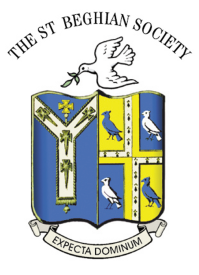 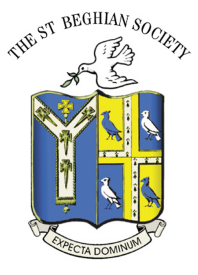 IMPORTANT INFORMATIONPlease read and respond accordinglyUnder the terms of the May 2018 Data Protection Act, we require your express permission if you are willing to receive communications from the Society relating specifically to Marketing/Fundraising matters (this also includes details of the OSB ‘Shop’ items for sale).If you have not done so already, PLEASE COMPLETE THE RELEVANT INFORMATION BELOW and return it to the Society Office, by post or email, as quickly as possible.Please note that this does NOT affect your receipt of the Society Bulletin, which we will continue to send to you as usual (unless you tell us otherwise).If you have any questions regarding this letter please contact the Society Office.Yours sincerely,Pam Rumney (Society Secretary).………………………………………………………………………………………………………………………………………Data Protection: Acceptance of Marketing/Fundraising InformationName…………………………………………………………… House/Dates at School…………………………Address…………………………………………………………………………………………………………………………Email Address………………………………………………………………Tel No. ……………………………………(Please delete the sentence below that is NOT required, or tick the appropriate box)YES, please send me marketing/fundraising information.NO, do not send me marketing/fundraising information.Signed………………………………………………………………..      Date…………………………………………….Please return ASAP to:The St Beghian Society, St Bees School, Wood Lane, St Bees, Cumbria. CA27 0DS.Or email to osb@stbeesschool.co.ukNB You may opt out of any correspondence at any time by contacting the St Beghian Society, as above.